Mẫu số 01TỜ KHAI*ĐỀ NGHỊ CHẤP THUẬN VIỆC SỬ DỤNG TÁC PHẨM, CUỘC BIỂU DIỄN, BẢN GHI ÂM, GHI HÌNH, CHƯƠNG TRÌNH PHÁT SÓNG MÀ NHÀ NƯỚC LÀ ĐẠI DIỆN CHỦ SỞ HỮU QUYỀN TÁC GIẢ, CHỦ SỞ HỮU QUYỀN LIÊN QUANKính gửi: …………………………………..* Chú thích: Trong Tờ khai này, tổ chức, cá nhân đánh dấu “x” vào ô vuông □ nếu các thông tin ghi sau các ô vuông là phù hợp.  TỔ CHỨC, CÁ NHÂN NỘP HỒ SƠ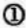 Tên đầy đủ:                                                       /Tên Tiếng Anh, viết tắt (nếu có):Người đại diện theo pháp luật:Số CCCD/ĐKKD:                                           Ngày cấp:                       Nơi cấp:Địa chỉ:Điện thoại:                                                  Fax:                                      E-mail:  TỔ CHỨC, CÁ NHÂN NỘP HỒ SƠTên đầy đủ:                                                       /Tên Tiếng Anh, viết tắt (nếu có):Người đại diện theo pháp luật:Số CCCD/ĐKKD:                                           Ngày cấp:                       Nơi cấp:Địa chỉ:Điện thoại:                                                  Fax:                                      E-mail:  TỔ CHỨC, CÁ NHÂN NỘP HỒ SƠTên đầy đủ:                                                       /Tên Tiếng Anh, viết tắt (nếu có):Người đại diện theo pháp luật:Số CCCD/ĐKKD:                                           Ngày cấp:                       Nơi cấp:Địa chỉ:Điện thoại:                                                  Fax:                                      E-mail:  TỔ CHỨC, CÁ NHÂN NỘP HỒ SƠTên đầy đủ:                                                       /Tên Tiếng Anh, viết tắt (nếu có):Người đại diện theo pháp luật:Số CCCD/ĐKKD:                                           Ngày cấp:                       Nơi cấp:Địa chỉ:Điện thoại:                                                  Fax:                                      E-mail:  TỔ CHỨC, CÁ NHÂN NỘP HỒ SƠTên đầy đủ:                                                       /Tên Tiếng Anh, viết tắt (nếu có):Người đại diện theo pháp luật:Số CCCD/ĐKKD:                                           Ngày cấp:                       Nơi cấp:Địa chỉ:Điện thoại:                                                  Fax:                                      E-mail:  TỔ CHỨC, CÁ NHÂN NỘP HỒ SƠTên đầy đủ:                                                       /Tên Tiếng Anh, viết tắt (nếu có):Người đại diện theo pháp luật:Số CCCD/ĐKKD:                                           Ngày cấp:                       Nơi cấp:Địa chỉ:Điện thoại:                                                  Fax:                                      E-mail:  TỔ CHỨC, CÁ NHÂN NỘP HỒ SƠTên đầy đủ:                                                       /Tên Tiếng Anh, viết tắt (nếu có):Người đại diện theo pháp luật:Số CCCD/ĐKKD:                                           Ngày cấp:                       Nơi cấp:Địa chỉ:Điện thoại:                                                  Fax:                                      E-mail: TỔ CHỨC, CÁ NHÂN ĐƯỢC ỦY QUYỀN (trường hợp nộp hồ sơ thông qua ủy quyền)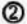 Tên đầy đủ:                                                         /Tên Tiếng Anh, viết tắt (nếu có):Người đại diện theo pháp luật:Số CCCD/ĐKKD:                                          Ngày cấp:                           Nơi cấp:Địa chỉ:Điện thoại:                                                     Fax:                                   E-mail: TỔ CHỨC, CÁ NHÂN ĐƯỢC ỦY QUYỀN (trường hợp nộp hồ sơ thông qua ủy quyền)Tên đầy đủ:                                                         /Tên Tiếng Anh, viết tắt (nếu có):Người đại diện theo pháp luật:Số CCCD/ĐKKD:                                          Ngày cấp:                           Nơi cấp:Địa chỉ:Điện thoại:                                                     Fax:                                   E-mail: TỔ CHỨC, CÁ NHÂN ĐƯỢC ỦY QUYỀN (trường hợp nộp hồ sơ thông qua ủy quyền)Tên đầy đủ:                                                         /Tên Tiếng Anh, viết tắt (nếu có):Người đại diện theo pháp luật:Số CCCD/ĐKKD:                                          Ngày cấp:                           Nơi cấp:Địa chỉ:Điện thoại:                                                     Fax:                                   E-mail: TỔ CHỨC, CÁ NHÂN ĐƯỢC ỦY QUYỀN (trường hợp nộp hồ sơ thông qua ủy quyền)Tên đầy đủ:                                                         /Tên Tiếng Anh, viết tắt (nếu có):Người đại diện theo pháp luật:Số CCCD/ĐKKD:                                          Ngày cấp:                           Nơi cấp:Địa chỉ:Điện thoại:                                                     Fax:                                   E-mail: TỔ CHỨC, CÁ NHÂN ĐƯỢC ỦY QUYỀN (trường hợp nộp hồ sơ thông qua ủy quyền)Tên đầy đủ:                                                         /Tên Tiếng Anh, viết tắt (nếu có):Người đại diện theo pháp luật:Số CCCD/ĐKKD:                                          Ngày cấp:                           Nơi cấp:Địa chỉ:Điện thoại:                                                     Fax:                                   E-mail: TỔ CHỨC, CÁ NHÂN ĐƯỢC ỦY QUYỀN (trường hợp nộp hồ sơ thông qua ủy quyền)Tên đầy đủ:                                                         /Tên Tiếng Anh, viết tắt (nếu có):Người đại diện theo pháp luật:Số CCCD/ĐKKD:                                          Ngày cấp:                           Nơi cấp:Địa chỉ:Điện thoại:                                                     Fax:                                   E-mail: TỔ CHỨC, CÁ NHÂN ĐƯỢC ỦY QUYỀN (trường hợp nộp hồ sơ thông qua ủy quyền)Tên đầy đủ:                                                         /Tên Tiếng Anh, viết tắt (nếu có):Người đại diện theo pháp luật:Số CCCD/ĐKKD:                                          Ngày cấp:                           Nơi cấp:Địa chỉ:Điện thoại:                                                     Fax:                                   E-mail: NỘI DUNG ĐỀ NGHỊ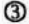 Đề nghị cơ quan nhà nước có thẩm quyền chấp thuận việc sử dụng tác phẩm, cuộc biểu diễn, bản ghi âm, ghi hình, chương trình phát sóng mà Nhà nước là đại diện chủ sở hữu quyền tác giả, chủ sở hữu quyền liên quan. NỘI DUNG ĐỀ NGHỊĐề nghị cơ quan nhà nước có thẩm quyền chấp thuận việc sử dụng tác phẩm, cuộc biểu diễn, bản ghi âm, ghi hình, chương trình phát sóng mà Nhà nước là đại diện chủ sở hữu quyền tác giả, chủ sở hữu quyền liên quan. NỘI DUNG ĐỀ NGHỊĐề nghị cơ quan nhà nước có thẩm quyền chấp thuận việc sử dụng tác phẩm, cuộc biểu diễn, bản ghi âm, ghi hình, chương trình phát sóng mà Nhà nước là đại diện chủ sở hữu quyền tác giả, chủ sở hữu quyền liên quan. NỘI DUNG ĐỀ NGHỊĐề nghị cơ quan nhà nước có thẩm quyền chấp thuận việc sử dụng tác phẩm, cuộc biểu diễn, bản ghi âm, ghi hình, chương trình phát sóng mà Nhà nước là đại diện chủ sở hữu quyền tác giả, chủ sở hữu quyền liên quan. NỘI DUNG ĐỀ NGHỊĐề nghị cơ quan nhà nước có thẩm quyền chấp thuận việc sử dụng tác phẩm, cuộc biểu diễn, bản ghi âm, ghi hình, chương trình phát sóng mà Nhà nước là đại diện chủ sở hữu quyền tác giả, chủ sở hữu quyền liên quan. NỘI DUNG ĐỀ NGHỊĐề nghị cơ quan nhà nước có thẩm quyền chấp thuận việc sử dụng tác phẩm, cuộc biểu diễn, bản ghi âm, ghi hình, chương trình phát sóng mà Nhà nước là đại diện chủ sở hữu quyền tác giả, chủ sở hữu quyền liên quan. NỘI DUNG ĐỀ NGHỊĐề nghị cơ quan nhà nước có thẩm quyền chấp thuận việc sử dụng tác phẩm, cuộc biểu diễn, bản ghi âm, ghi hình, chương trình phát sóng mà Nhà nước là đại diện chủ sở hữu quyền tác giả, chủ sở hữu quyền liên quan. TÁC PHẨM/CUỘC BIỂU DIỄN/BẢN GHI ÂM, GHI HÌNH/CHƯƠNG TRÌNH PHÁT SÓNG ĐỀ NGHỊ SỬ DỤNG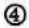 Tên tác phẩm, cuộc biểu diễn, bản ghi âm, ghi hình, chương trình phát sóng:Loại hình tác phẩm:Thông tin về tác giả/chủ sở hữu quyền tác giả/chủ sở hữu quyền liên quan:Thông tin/nơi tiếp cận tác phẩm, cuộc biểu diễn, bản ghi âm, ghi hình, chương trình phát sóng:Số GCN đăng ký quyền tác giả/GCN đăng ký quyền liên quan (nếu có): TÁC PHẨM/CUỘC BIỂU DIỄN/BẢN GHI ÂM, GHI HÌNH/CHƯƠNG TRÌNH PHÁT SÓNG ĐỀ NGHỊ SỬ DỤNGTên tác phẩm, cuộc biểu diễn, bản ghi âm, ghi hình, chương trình phát sóng:Loại hình tác phẩm:Thông tin về tác giả/chủ sở hữu quyền tác giả/chủ sở hữu quyền liên quan:Thông tin/nơi tiếp cận tác phẩm, cuộc biểu diễn, bản ghi âm, ghi hình, chương trình phát sóng:Số GCN đăng ký quyền tác giả/GCN đăng ký quyền liên quan (nếu có): TÁC PHẨM/CUỘC BIỂU DIỄN/BẢN GHI ÂM, GHI HÌNH/CHƯƠNG TRÌNH PHÁT SÓNG ĐỀ NGHỊ SỬ DỤNGTên tác phẩm, cuộc biểu diễn, bản ghi âm, ghi hình, chương trình phát sóng:Loại hình tác phẩm:Thông tin về tác giả/chủ sở hữu quyền tác giả/chủ sở hữu quyền liên quan:Thông tin/nơi tiếp cận tác phẩm, cuộc biểu diễn, bản ghi âm, ghi hình, chương trình phát sóng:Số GCN đăng ký quyền tác giả/GCN đăng ký quyền liên quan (nếu có): TÁC PHẨM/CUỘC BIỂU DIỄN/BẢN GHI ÂM, GHI HÌNH/CHƯƠNG TRÌNH PHÁT SÓNG ĐỀ NGHỊ SỬ DỤNGTên tác phẩm, cuộc biểu diễn, bản ghi âm, ghi hình, chương trình phát sóng:Loại hình tác phẩm:Thông tin về tác giả/chủ sở hữu quyền tác giả/chủ sở hữu quyền liên quan:Thông tin/nơi tiếp cận tác phẩm, cuộc biểu diễn, bản ghi âm, ghi hình, chương trình phát sóng:Số GCN đăng ký quyền tác giả/GCN đăng ký quyền liên quan (nếu có): TÁC PHẨM/CUỘC BIỂU DIỄN/BẢN GHI ÂM, GHI HÌNH/CHƯƠNG TRÌNH PHÁT SÓNG ĐỀ NGHỊ SỬ DỤNGTên tác phẩm, cuộc biểu diễn, bản ghi âm, ghi hình, chương trình phát sóng:Loại hình tác phẩm:Thông tin về tác giả/chủ sở hữu quyền tác giả/chủ sở hữu quyền liên quan:Thông tin/nơi tiếp cận tác phẩm, cuộc biểu diễn, bản ghi âm, ghi hình, chương trình phát sóng:Số GCN đăng ký quyền tác giả/GCN đăng ký quyền liên quan (nếu có): TÁC PHẨM/CUỘC BIỂU DIỄN/BẢN GHI ÂM, GHI HÌNH/CHƯƠNG TRÌNH PHÁT SÓNG ĐỀ NGHỊ SỬ DỤNGTên tác phẩm, cuộc biểu diễn, bản ghi âm, ghi hình, chương trình phát sóng:Loại hình tác phẩm:Thông tin về tác giả/chủ sở hữu quyền tác giả/chủ sở hữu quyền liên quan:Thông tin/nơi tiếp cận tác phẩm, cuộc biểu diễn, bản ghi âm, ghi hình, chương trình phát sóng:Số GCN đăng ký quyền tác giả/GCN đăng ký quyền liên quan (nếu có): TÁC PHẨM/CUỘC BIỂU DIỄN/BẢN GHI ÂM, GHI HÌNH/CHƯƠNG TRÌNH PHÁT SÓNG ĐỀ NGHỊ SỬ DỤNGTên tác phẩm, cuộc biểu diễn, bản ghi âm, ghi hình, chương trình phát sóng:Loại hình tác phẩm:Thông tin về tác giả/chủ sở hữu quyền tác giả/chủ sở hữu quyền liên quan:Thông tin/nơi tiếp cận tác phẩm, cuộc biểu diễn, bản ghi âm, ghi hình, chương trình phát sóng:Số GCN đăng ký quyền tác giả/GCN đăng ký quyền liên quan (nếu có):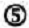                                              CHI PHÍ                                             CHI PHÍ                                             CHI PHÍ                                             CHI PHÍ                                             CHI PHÍLoại chi phíLoại chi phíLoại chi phíLoại chi phíSố tiềnSố tiềnSố tiền□ Chi phí thực hiện chấp thuận việc sử dụng tác phẩm, cuộc biểu diễn, bản ghi âm, ghi hình, chương trình phát sóng mà Nhà nước là đại diện chủ sở hữu quyền tác giả, quyền liên quan□ Chi phí thực hiện chấp thuận việc sử dụng tác phẩm, cuộc biểu diễn, bản ghi âm, ghi hình, chương trình phát sóng mà Nhà nước là đại diện chủ sở hữu quyền tác giả, quyền liên quan□ Chi phí thực hiện chấp thuận việc sử dụng tác phẩm, cuộc biểu diễn, bản ghi âm, ghi hình, chương trình phát sóng mà Nhà nước là đại diện chủ sở hữu quyền tác giả, quyền liên quan□ Chi phí thực hiện chấp thuận việc sử dụng tác phẩm, cuộc biểu diễn, bản ghi âm, ghi hình, chương trình phát sóng mà Nhà nước là đại diện chủ sở hữu quyền tác giả, quyền liên quanTổng số chi phí nộp theo hồ sơ là:Tổng số chi phí nộp theo hồ sơ là:Tổng số chi phí nộp theo hồ sơ là:Tổng số chi phí nộp theo hồ sơ là:Số chứng từ (trường hợp nộp qua dịch vụ bưu chính hoặc nộp trực tiếp vào tài khoản của cơ quan nhà nước có thẩm quyền):Số chứng từ (trường hợp nộp qua dịch vụ bưu chính hoặc nộp trực tiếp vào tài khoản của cơ quan nhà nước có thẩm quyền):Số chứng từ (trường hợp nộp qua dịch vụ bưu chính hoặc nộp trực tiếp vào tài khoản của cơ quan nhà nước có thẩm quyền):Số chứng từ (trường hợp nộp qua dịch vụ bưu chính hoặc nộp trực tiếp vào tài khoản của cơ quan nhà nước có thẩm quyền):Số chứng từ (trường hợp nộp qua dịch vụ bưu chính hoặc nộp trực tiếp vào tài khoản của cơ quan nhà nước có thẩm quyền):Số chứng từ (trường hợp nộp qua dịch vụ bưu chính hoặc nộp trực tiếp vào tài khoản của cơ quan nhà nước có thẩm quyền):Số chứng từ (trường hợp nộp qua dịch vụ bưu chính hoặc nộp trực tiếp vào tài khoản của cơ quan nhà nước có thẩm quyền):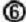 CÁC TÀI LIỆU CÓ TRONG HỒ SƠCÁC TÀI LIỆU CÓ TRONG HỒ SƠKIỂM TRA DANH MỤC TÀI LIỆU       (Dành cho cán bộ nhận hồ sơ)KIỂM TRA DANH MỤC TÀI LIỆU       (Dành cho cán bộ nhận hồ sơ)KIỂM TRA DANH MỤC TÀI LIỆU       (Dành cho cán bộ nhận hồ sơ)KIỂM TRA DANH MỤC TÀI LIỆU       (Dành cho cán bộ nhận hồ sơ)KIỂM TRA DANH MỤC TÀI LIỆU       (Dành cho cán bộ nhận hồ sơ)KIỂM TRA DANH MỤC TÀI LIỆU       (Dành cho cán bộ nhận hồ sơ)KIỂM TRA DANH MỤC TÀI LIỆU       (Dành cho cán bộ nhận hồ sơ)KIỂM TRA DANH MỤC TÀI LIỆU       (Dành cho cán bộ nhận hồ sơ)□ Tờ khai theo mẫu□ Kế hoạch sử dụng□ Bản sao chứng từ nộp chi phí (trường hợp nộp qua dịch vụ bưu chính hoặc nộp trực tiếp vào tài khoản của cơ quan nhà nước có thẩm quyền)□ Văn bản ủy quyền (có công chứng, chứng thực hoặc hợp pháp hóa lãnh sự) trong trường hợp nộp hồ sơ thông qua ủy quyền□ Tờ khai theo mẫu□ Kế hoạch sử dụng□ Bản sao chứng từ nộp chi phí (trường hợp nộp qua dịch vụ bưu chính hoặc nộp trực tiếp vào tài khoản của cơ quan nhà nước có thẩm quyền)□ Văn bản ủy quyền (có công chứng, chứng thực hoặc hợp pháp hóa lãnh sự) trong trường hợp nộp hồ sơ thông qua ủy quyền□ Tờ khai theo mẫu□ Kế hoạch sử dụng□ Bản sao chứng từ nộp chi phí (trường hợp nộp qua dịch vụ bưu chính hoặc nộp trực tiếp vào tài khoản của cơ quan nhà nước có thẩm quyền)□ Văn bản ủy quyền (có công chứng, chứng thực hoặc hợp pháp hóa lãnh sự) trong trường hợp nộp hồ sơ thông qua ủy quyền   □   □   □   □   □   □   □   □Cán bộ nhận hồ sơ
(Ký và ghi rõ họ tên)□ Tờ khai theo mẫu□ Kế hoạch sử dụng□ Bản sao chứng từ nộp chi phí (trường hợp nộp qua dịch vụ bưu chính hoặc nộp trực tiếp vào tài khoản của cơ quan nhà nước có thẩm quyền)□ Văn bản ủy quyền (có công chứng, chứng thực hoặc hợp pháp hóa lãnh sự) trong trường hợp nộp hồ sơ thông qua ủy quyền□ Tờ khai theo mẫu□ Kế hoạch sử dụng□ Bản sao chứng từ nộp chi phí (trường hợp nộp qua dịch vụ bưu chính hoặc nộp trực tiếp vào tài khoản của cơ quan nhà nước có thẩm quyền)□ Văn bản ủy quyền (có công chứng, chứng thực hoặc hợp pháp hóa lãnh sự) trong trường hợp nộp hồ sơ thông qua ủy quyền□ Tờ khai theo mẫu□ Kế hoạch sử dụng□ Bản sao chứng từ nộp chi phí (trường hợp nộp qua dịch vụ bưu chính hoặc nộp trực tiếp vào tài khoản của cơ quan nhà nước có thẩm quyền)□ Văn bản ủy quyền (có công chứng, chứng thực hoặc hợp pháp hóa lãnh sự) trong trường hợp nộp hồ sơ thông qua ủy quyền   □   □   □   □   □   □   □   □ CAM KẾT CỦA TỔ CHỨC, CÁ NHÂN NỘP HỒ SƠ/ĐƯỢC ỦY QUYỀN NỘP HỒ SƠ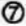 Tôi cam đoan mọi thông tin trong tờ khai trên đây là trung thực, đúng sự thật và hoàn toàn chịu trách nhiệm trước pháp luật. CAM KẾT CỦA TỔ CHỨC, CÁ NHÂN NỘP HỒ SƠ/ĐƯỢC ỦY QUYỀN NỘP HỒ SƠTôi cam đoan mọi thông tin trong tờ khai trên đây là trung thực, đúng sự thật và hoàn toàn chịu trách nhiệm trước pháp luật. CAM KẾT CỦA TỔ CHỨC, CÁ NHÂN NỘP HỒ SƠ/ĐƯỢC ỦY QUYỀN NỘP HỒ SƠTôi cam đoan mọi thông tin trong tờ khai trên đây là trung thực, đúng sự thật và hoàn toàn chịu trách nhiệm trước pháp luật. CAM KẾT CỦA TỔ CHỨC, CÁ NHÂN NỘP HỒ SƠ/ĐƯỢC ỦY QUYỀN NỘP HỒ SƠTôi cam đoan mọi thông tin trong tờ khai trên đây là trung thực, đúng sự thật và hoàn toàn chịu trách nhiệm trước pháp luật. CAM KẾT CỦA TỔ CHỨC, CÁ NHÂN NỘP HỒ SƠ/ĐƯỢC ỦY QUYỀN NỘP HỒ SƠTôi cam đoan mọi thông tin trong tờ khai trên đây là trung thực, đúng sự thật và hoàn toàn chịu trách nhiệm trước pháp luật. CAM KẾT CỦA TỔ CHỨC, CÁ NHÂN NỘP HỒ SƠ/ĐƯỢC ỦY QUYỀN NỘP HỒ SƠTôi cam đoan mọi thông tin trong tờ khai trên đây là trung thực, đúng sự thật và hoàn toàn chịu trách nhiệm trước pháp luật. CAM KẾT CỦA TỔ CHỨC, CÁ NHÂN NỘP HỒ SƠ/ĐƯỢC ỦY QUYỀN NỘP HỒ SƠTôi cam đoan mọi thông tin trong tờ khai trên đây là trung thực, đúng sự thật và hoàn toàn chịu trách nhiệm trước pháp luật.